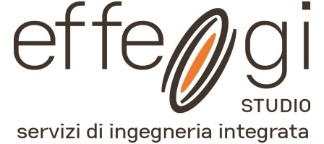 Studio Effe Gi & Partners srlC.F./P.IVA 02690550732  Via Madonna di Pompei, 51 74023 Grottaglie (TA) tel. +39 099 5666425È una azienda che opera nel settore dell’ingegneria, l’architettura e la consulenza nei settori dell’energia, dell’ambiente e delle infrastrutturericercaINGEGNERE JUNIOR ELETTRICO PosizioneIn particolare la posizione prevede le seguenti responsabilità:TECNICO ADDETTO ALLA PROGETTAZIONE IMPIANTI ELETTRICIRequisitiLaurea in ingegneria elettrica;Esperienza nel settore rinnovabili;Conoscenza dei software di calcolo (impianti elettrici);Ottima conoscenza pacchetto office (prevalentemente word ed excel); Attitudine alla risoluzione di problemi;Propensione al lavoro di squadra;Una buona conoscenza della lingua inglese.Costituisce titolo preferenziale conoscenza della legislazione e della normativa sui lavori elettrici in MT/AT.E’ gradita inoltre accuratezza e flessibilità. Si offre un ambiente di lavoro giovane e dinamico, con possibilità di crescita professionale commisurata all’impegno ed ai risultati raggiunti.E’ previsto un periodo iniziale di tirocinio extracurriculare come regolato dalla normativa della Regione Puglia (con una indennità minima di 450 euro in convenzione con il Politecnico di Bari). A conclusione del tirocinio potrà essere previsto un inserimento in azienda con contratto a tempo determinato.Zona di lavoro: Grottaglie.   Per candidarsi:inviare il proprio cv aggiornato, accompagnato di lettera di presentazione, a: info@studioeffegi.com entro il 30 novembre 2020 inserendo in oggetto “Rif. Contatto Ufficio Placement Politecnico di Bari”Il CV dovrà contenere l’autorizzazione al trattamento dei dati personali ai sensi del D. Lgs. n. 196/2003 e ss.mm. e ii. e dell’art. 13 GDPR (Regolamento UE 2016/679) ed attestazione di veridicità ai sensi del DPR n.445/2000. La ricerca è rivolta ad entrambi i sessi, ai sensi delle leggi 903/77 e 125/91, e a persone di tutte le età e tutte le nazionalità, ai sensi dei decreti legislativi 215/03 e 216/03.